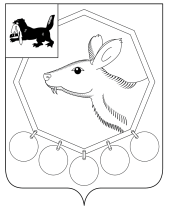 10.06.2021г. № 16/6 РОССИЙСКАЯ ФЕДЕРАЦИЯИРКУТСКАЯ ОБЛАСТЬМУНИЦИПАЛЬНОЕ ОБРАЗОВАНИЕ«БАЯНДАЕВСКИЙ РАЙОН»ДУМАРЕШЕНИЕО РАССМОТРЕНИИ ПРЕДСТАВЛЕНИЯ ОТ 23.04.2021Г. №7-46-21 ОБ УСТРАНЕНИИ НАРУШЕНИЙ ЗАКОНОДАТЕЛЬСТВА ОБ ОБРАЩЕНИЯХ ГРАЖДАНПо представлению прокурора муниципального образования «Баяндаевский район» Мещерякова С.В. от 23.04.2021г. №7-46-2021, руководствуясь ст.ст. 27, 26, Устава МО «Баяндаевский район, ДУМА РЕШИЛА:1. Рассмотреть настоящее представление с участием представителя прокуратуры района.2. Принять меры к устранению допущенных нарушений закона, причин и условий, им способствовавших.3. Рассмотреть вопрос о привлечении виновных лиц к дисциплинарной ответственности.3. Настоящее Решение подлежит опубликованию в газете «Заря» и на официальном сайте муниципального образования «Баяндаевский район» в информационно-телекоммуникационной сети «Интернет».Председатель Думы МО «Баяндаевский район»                                                                                                                                 В.Т. Еликов